УКРАЇНАПОЧАЇВСЬКА  МІСЬКА  РАДАВИКОНАВЧИЙ КОМІТЕТР І Ш Е Н Н Явід     вересня  2019  року                                                                      №  Про присвоєння окремого адресногономера виділеній   в  окремий   об’єктправа власності частині  нежитловоїбудівлі, інструментальному цеху,яка належать гр. Георгієву Б.В.         З метою впорядкування нумерації об’єктів нерухомості в м. Почаїв, створення умов володіння, користування та розпорядження цими об’єктами   їх власниками та користувачами, керуючись  Законом України «Про місцеве самоврядування в Україні », Положенням про порядок присвоєння та зміни адресних номерів об’єктів нерухомості розташованих на території Почаївської міської ОТГ, затвердженого рішенням сесії Почаївської міської ради № 548 від 31.10.2016 року , беручи до уваги Договір про виділ у натурі часток з нерухомого спільного майна, що є у спільній частковій власності  № 646 від 02.06.2017 року та   розглянувши   заяву    гр. Георгієва Бориса Віталійовича,  виконавчий комітет    міської   ради                                                           В и  р  і  ш  и  в :Присвоїти виділеній в окремий об’єкт права власності 50/100  частині нежитлової будівлі, інструментальному цеху, загальною площею – 534,30 кв.м,  яка належить гр. Георгієву Борису Віталійовичу адресний номер «29 б» по вул. Шевченка   в   м. Почаїв.Кременецькому РК БТІ  внести  відповідні  зміни  в  адресне господарство по вул. Шевченка  в м. Почаїв.Гр. Георгієву Б.В.  встановити адресну табличку з № 29б на даному нежитловому будинку. Лівар Н.М.Бондар Г.В.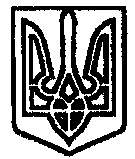 